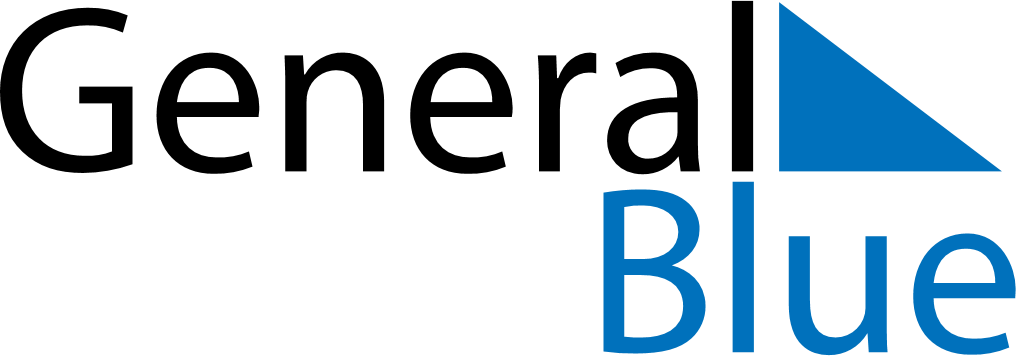 February 2030February 2030February 2030New ZealandNew ZealandSundayMondayTuesdayWednesdayThursdayFridaySaturday123456789Waitangi Day10111213141516171819202122232425262728